Муниципальное казённое учреждение «Управление образования» муниципального образования «Боханский район»(МКУ УО Боханского муниципального района)Ленина ул., 57 д., Бохан п., Иркутская область, 669311e-mail: roo_bohan@inbox.ru__ОКПО 02106263, ОГРН 1113850009173, ИНН/КПП 3849014640/3849901001__ ПРИКАЗ« 13  »  марта  2024 г.							№ 39/5Об организации выборочной проверки ВПР	На основании приказа МКУ УО  «Боханского муниципального  района»  от 26.02.2024 г. № 29/5 «Об организации и проведении ВПР»ПРИКАЗЫВАЮ:Определить следующие образовательные организации, классы и предметы для выборочного контроля в соответствии с Приложением 1:- МБОУ «Укырская СОШ»:русский язык, 4, 5, 6 класс;математика, 4, 5, 6 класс;- МБОУ «Казачинская СОШ»русский язык, 4, 5, 6 класс;математика, 4, 5, 6 класс;- МБОУ «Верхне-Идинская  СОШ»:русский язык, 4, 5, 6 класс;математика, 4, 5, 6 класс;- МБОУ «Хохорская  СОШ»:русский язык, 4, 5, 6 класс;математика, 4, 5, 6 класс;- МБОУ «Ново-Идинская  СОШ»:русский язык, 4, 5, 6 класс;математика, 4, 5, 6 класс;- МБОУ «Морозовская  СОШ»:русский язык, 4, 5, 6 класс;математика, 4, 5, 6 класс;Руководителям ОО:- обеспечить общественное наблюдение процедуры проведения ВПР;- протоколы общественного наблюдения предоставить в МКУ УО МО «Боханский район» не позднее одного дня после проведения ВПР.Назначить общественными наблюдателями следующих специалистов МКУ УО «Боханский район»:- Кабанову Е.Г., начальника ИМО;- Мухаметова А.И., ведущего специалиста по мониторингу и ППОИ;- Асалханову О.Л. – ведущего специалиста ОО;-  Касьянову И.Д., методиста ИМО;- Соловьёву А.Л., методиста ИМО;- Афанасьеву Н.Л., методиста ИМО;- Павлову Т.С., старшего методиста;- Емельянову С.И., методиста ИМО;- Спасову А.О., методиста ИМО;- Гергенова К.Р., муниципального куратора советников директоров по воспитанию;- Тапхаева А.П., специалиста по охране труда и обеспечению безопасности;- Балдунникова О.М., системного администратора.     3. Утвердить состав экспертной комиссии по выборочному контролю по математике в следующем составе:- Батраченко Т.М., учитель математики МБОУ «Каменская СОШ»;- Батраченко А.И., учитель математики МБОУ «Каменская СОШ»;- Мошкина Л.А., учитель математики МБОУ «Олонская СОШ»;- Петрова Г.В., учитель математики МБОУ «Олонская СОШ»;- Турусова А.И., учитель математики МБОУ «Ново-Идинская СОШ»;- Мутина Е.Х., учитель математики МБОУ «Боханская СОШ №2»;- Нефедьева С.Н., учитель математики МБОУ «Тарасинская СОШ»;- Яковлева Л.Г., учитель матеатики МБОУ «Середкинская СОШ»;- Убеева В.М., учитель математики МБОУ «Боханская СОШ №1».  4. Утвердить состав экспертной комиссии по выборочному контролю по русскому языку в следующем составе:- Павлова Е.А., учитель русского языка МБОУ «Боханская СОШ №1»;- Хоренова Г.А., учитель русского языка МБОУ «Боханская СОШ №2»;- Храмцова М.В., учитель русского языка МБОУ «Боханская СОШ № 2»;- Рябкова Г.А., учитель русского языка МБОУ «Каменская СОШ»;- Гранина И.С., учитель русского языка МБОУ «Боханская СОШ №1»;- Козьмина Е.Г., учитель русского языка МБОУ «Олонская СОШ»;- Бадашкеева О.М., учитель русского языка МБОУ «Тарасинская СОШ»;- Бадашкеева И.А., учитель русского языка МБОУ «Ново-Идинская СОШ»;- Иванова Т.В., учитель русского языка МБОУ «Дундайская СОШ».5. Членам экспертной комиссии по выборочному контролю ВПР по русскому языку прибыть в  МКУ УО 18 апреля 2024 к 14.00 ч.; 6. Членам экспертной комиссии по выборочному контролю ВПР по математике прибыть в  МКУ УО 24 апреля 2024 к 14.00 ч.;7. Контроль за исполнением настоящего приказа оставляю за собой.Начальник:   		 Л.С. Буяева	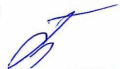 Приложение 1 к приказу							МКУ УО Боханского                                                                       муниципального района		№ 39/5 от 13 марта  2024 г.Графикпроверки ВПР обучающихся  4, 5, 6 классов, подвергающихся выборочному контролю объективностиДоставка работ по русскому языку 16 и 17 апреля 2024, проверка работ 18 апреля 2024 г. Доставка работ по математике 23 апреля 2024 г., проверка работ 24 апреля 2024 г.№ОО4 класс4 класс5 класс5 класс6 класс6 класс№ООРус.язМатем.Рус.язМатем.Рус.язМатем. 1МБОУ «Ново-Идинская СОШ»16.0410:20 ч.23.0410:20 ч.17.0410:20 ч.23.0411:15 ч.17.0408:30 ч.23.0410:20 ч.2МБОУ «Морозовская ООШ»16.0417.0409:20 ч.23.0409:20 ч.17.0409:20 ч.23.0409:20 ч.17.0409:20 ч.23.0409:20 ч.3МБОУ «Казачинская СОШ»16.0417.0409:25 ч.23.0409:25 ч.17.0409:25 ч.23.0409:25 ч.17.0410:20 ч.23.0410:20 ч.4МБОУ «Хохорская СОШ»16.0417.0410:00 ч23.0410:00 ч.17.0410:00 ч.23.0410:00 ч.17.0410:00 ч.23.0410:00 ч.5МБОУ «Укырская СОШ»16.0409:20 ч.17.0410:05 ч.23.0409:20 ч.17.0409:20 ч.23.0409:20 ч.17.0409:20 ч.23.0409:20 ч.6МБОУ «Верхне-Идинская СОШ»16.0417.0413:00 ч.23.0413:00 ч.17.0408:50 ч. 23.0408:50 ч.17.0412:30 ч.23.0413:20 ч.